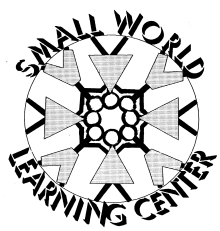 APPLICATION:CHILD’S NAME    _____________________    _______________________   ________________________                                                 LAST                                              FIRST                                        NICKNAMEHOME ADDRESS________________________________________________________________________                                            STREET                               CITY                                  STATE                        ZIPHOME PHONE ______________________________CELL PHONE ________________________________ BIRTH DATE ___________________PLACE OF BIRTH__________________________SEX______________AGE AT ENTRANCE ___________ DROP OFF TIME _______________PICK UP TIME__________________DATE OF ADMISSION ________________________ DATE OF DISCHARGE__________________________MOTHER’S NAME ____________________EMPLOYER_________________________HOURS__________EMPLOYER’S ADDRESS______________________________________PHONE_______________________FATHER’S NAME______________________EMPLOYER_________________________HOURS__________EMPLOYER’S ADDRESS______________________________________PHONE_______________________MARITAL STATUS: MARRIED_____DIVORCED______SEPARATED______WIDOWED_____SINGLE_______RE-MARRIED_____ CHILD’S DOCTOR____________________________________PHONE_____________________________ADDRESS_____________________________________________________________________________                         STREET                                                         CITY                                          STATE                   ZIPEMERGENCY NUMBERS TO CALL IF PARENTS CANNOT BE REACHED:NAME: _________________________________________PHONE:_______________________________NAME:_________________________________________PHONE:________________________________NAME:_________________________________________PHONE:________________________________NAME:_________________________________________PHONE:________________________________NAME OF ALL THOSE WHO CAN PICK UP YOUR CHILD FROM SCHOOL:NAME:___________________________________RELATION TO CHILD:___________________________NAME:___________________________________RELATION TO CHILD:___________________________NAME:___________________________________RELATION TO CHILD:___________________________NAME:___________________________________RELATION TO CHILD:___________________________MOTHER SIGNATURE:____________________________________ DATE:_________________________DRIVER’S LICENSE #:____________________________SOCIAL SECURITY #:________________________FATHER SIGNATURE:_____________________________________DATE:__________________________DRIVER’S LICENSE #:___________________________SOCIAL SECURITY #:_________________________FAMILY HISTORYCHILD’S NAME___________________________PERSON PROVIDING INFO_________________________LIST NAMES, RELATIONSHIPS AND AGES OF ALL PEOPLE LIVING IN THE HOME WITH CHILD NOW. (IF CHILD IS NOT PRESENTLY LIVING WITH OWN FAMILY, EXPLAIN THE SITUATION. ____________________________________________________________________________________________________________________________________________________________HOW OFTEN DOES THE CHILD SEE GRANDPARENTS?____________________________________HOW DOES HE/SHE GET ALONG WITH BROTHERS AND SISTERS?__________________________HOW OFTEN IS HE/SHE CARED FOR BY A BABYSITTER?____________________ ______________HOW DOES THE CHILD REACT WHEN YOU (MOTHER OR FATHER) LEAVE?___________________WHAT FORM OF DISCIPLINE IS USED IN THE HOME?____________________________________WHAT LANGUAGE IS SPOKEN AT HOME?____ _________________________________________WHAT KINDS OF THINGS DOES HE/SHE LIKE TO DO?____________________________________WHAT KINDS OF THINGS DOES HE/SHE NOT LIKE?______________________________________WHAT IS YOUR CHILD’S STRENGTHS?________________________________________________ NAME OF ANY SPECIAL FRIENDS?___________________________________________________DOES THE CHILD HAVE ANY PETS? IF SO, WHAT ARE THE NAMES AND TYPES OF ANIMALS? ______________________________________________________________________________GENERALHAS THE CHILD HAD PREVIOUS PRESCHOOL EXPERIENCE? IF YES, WHERE? ______________________________________________________________________________PLEASE DESCRIBE THE CHILD’S INDOOR AND OUTDOOR PLAY INTERESTS AND EXPERIENCES, AND FAVORITE PLAY MATERIALS AND ACTIVITIES. ______________________________________________________________________________PLEASE DESCRIBE THE CHILD’S PERSONALITY, TEMPERAMENT, BEHAVIOR, AND ANY SPECIAL PROBLEMS IN RELATIONSHIPS WITH CHILDREN OR ADULTS. ______________________________________________________________________________WHAT ARE YOUR FAMILIES CULTURAL BELIFES AND VALUES?______________________________________________________________________________HEALTH AND DEVELOPMENTAL HISTORYANY DIFFICULTIES DURING PREGNANCY OR BIRTH?_____________________________________ANY SERIOUS ILLNESS OR ACCIDENTS IN THE CHILD’S LIFE? IF YES, EXPLAIN. ______________________________________________________________________________DOES YOUR CHILD HAVE ANY ALLERGIES? IF YES, EXPLAIN. ______________________________________________________________________________DOES THE CHILD TAKE ANY MEDICATION? IF YES, EXPLAIN. ______________________________________________________________________________DOES THE CHILD HAVE ANY DISABILITY WE SHOULD BE AWARE OF? IF YES, EXPLAIN. ______________________________________________________________________________HAVE THERE BEEN ANY HAPPENINGS IN HIS/HER LIFE OR THAT OF HIS FAMILY WHICH HAVE BEEN PARTICULARLY UPSETTING TO HIM? (SUCH AS SEPARATION OR DEATH) ____________________________________________________________________________________________________________________________________________________________ROUTINESIS THE CHILD TOILET TRAINED?_____________________________________________________WHAT WORD IS USED FOR: URINATION:_______________BOWEL MOVEMENT:______________WHAT ARE THE CHILD’S TOILET HABITS – ANY SPECIAL PROBLEMS, NEEDS ASSISTANCE, ETC.? ______________________________________________________________________________HOW ISTHE CHILD’S EATING HABITS – ANY SPECIAL PROBLEMS, NEEDS ASSISTANCE, ETC.? ______________________________________________________________________________WHAT ARE THE CHILD’S SLEEPING HABITS – USUAL TIME FOR BEDTIME AND WAKE UP TIME? DOES THE CHILD TAKE A NAP? IF YES, HOW OFTEN AND HOW LONG? ARE THERE ANY SPECIFIC BEDTIME ROUTINES? ARE THERE ANY PARTICULAR ITEMS HE/SHE SLEEPS WITH? __________________________________________________________________________________________________________________________________________________________________________________________________________________________________________EMERGENCY FORM:CHILD’S NAME ___________________________________BIRTH DATE____________________________ADDRESS_____________________________________________________________________________ 	                        STREET                            	    	                     CITY                              	 	      STATE                           ZIP         HOME PHONE__________________MOTHER CELL________________FATHER CELL_________________DROP OFF TIME__________________________    PICK UP TIME_________________________________DOCTOR’S NAME__________________________________DOCTOR PHONE_______________________ADDRESS OF DOCTOR___________________________________________________________________                                   	STREET                    		                     CITY                                   	     STATE          	     ZIP MOTHER’S NAME______________________ EMPLOYER________________________HOURS_________WORK ADDRESS__________________________________PHONE________________________________FATHER’S NAME_______________________ EMPLOYER ____________________ ___HOURS_________WORK ADDRESS__________________________________PHONE________________________________EMERGENCY NUMBERS TO CALL IF PARENTS CANNOT BE REACHED:NAME_________________________________________PHONE_________________________________NAME_________________________________________PHONE________________________________NAME_________________________________________PHONE_________________________________NAME OF ALL THOSE WHO CAN PICK UP YOUR CHILD FROM SCHOOL:NAME________________________________________PHONE__________________________________NAME________________________________________PHONE__________________________________NAME________________________________________PHONE__________________________________DOES YOUR CHILD HAVE ANY ALLERGIES OR SPECIAL NEEDS? __________________________________________________________________________________________________________________________________________________________________________MOTHER’S SIGNATURE_____________________________________________DATE_________________FATHER’S SIGNATURE______________________________________________DATE_________________PERMISSION FORMSMEDICAL TREATMENT:IN CASE OF EMERGENCY, EVERY EFFORT WILL BE MADE TO CONTACT THE PARENTS AND THE FAMILY DOCTOR, BUT SOMETIMES THIS IS NOT POSSIBLE AND IMMEDIATE TREATMENT IS NECESSARY.IN CASE MY CHILD IS HURT OR BECOMES SERIOUSLY ILL AT SCHOOL, AND IT IS NOT POSSIBLE TO REACH ME OR OUR FAMILY DOCTOR, HE/SHE MAY BE TREATED BY ANOTHER DOCTOR OR AT THE EMERGENCY ROOM OF THE HOSPITAL.                                                 		    PARENT OR GUARDIAN SIGNATUREFIELD TRIPS:FIELD TRIPS AND WALKS ARE A REGULAR AND CAREFULLY SUPERVISED PART OF OUR PROGRAM.  WALKS IN THE NEIGHBORHOOD ARE OFTEN TAKEN WITHOUT PREVIOUS PLANNING, BUT PARENTS WILL ALWAYS BE NOTIFIED BEFORE EACH TRIP WHEN THE CHILDREN ARE TO BE TAKEN BY A BUS OR CAR.                                                    		  PARENT OR GUARDIAN SIGNATUREPHOTOGRAPHY:PHOTOS AND MOVIES ARE SOMETIMES TAKEN FOR USE WITHIN THE SCHOOL WITH THE CHILDREN.  OCCASIONALLY THESE OR OTHER PICTURES MAY BE USED FOR NEWSPAPER STORIES ABOUT THE SCHOOL OR FOR EDUCATIONAL PURPOSES (SUCH AS TEXTBOOKS).  WHENEVER POSSIBLE, THIS USE WILL BE CLEARED WITH PARENTS, BUT THIS IS SOMETIMES DIFFICULT OR IMPOSSIBLE IN CASES WHERE PICTURES CONTAIN LARGE GROUPS OF CHILDREN OR ARE USED SEVERAL YEARS AFTER THEY ARE TAKEN.MY CHILD’S PICTURE MAY BE USED FOR PUBLICATIONS OR NEWSPAPER STORIES ABOUT THE SCHOOL OR FOR EDUCATIONAL PURPOSES.                                                  	            PARENT OR GUARDIAN SIGNATURE